MEMORIA DESCRIPTIVAJUSTIFICACIÓN DOCUMENTAL DE LA ACTUACIÓN(Base novena 4 f)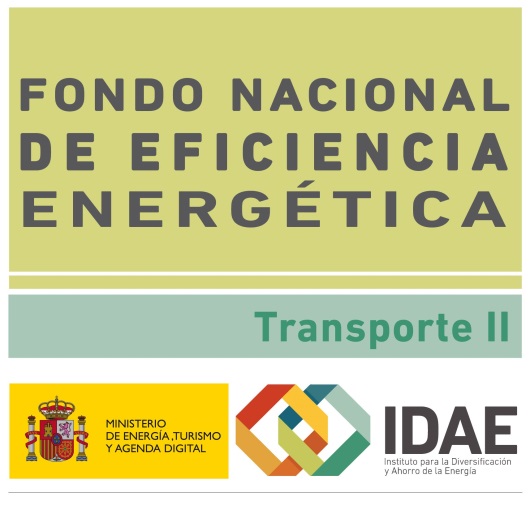 Versión 13 de junio de 2017ÍNDICEREPRESENTANTEBENEFICIARIOCENTRO O CENTROS DE FORMACIÓNSe aportará en documento Anexo (Anexo I), documentación acreditativa del cumplimiento de los requisitos por parte del centro o centros de formación participantes en el proyecto*(*) Se requiere aportar documento acreditativo de que los centros de formación aparecen en el listado de «Centros autorizados para impartición de cursos del CAP»  disponible en la página web del Ministerio de Fomento (http://www.fomento.gob.es/transportes/webcentros.pdf). En su defecto puede aportarse una declaración responsable indicando que el centro cumple con la disposición adicional primera de la orden FOM/2607/2010. Nota:​ Resultará de validez la aportación de una captura de pantalla del listado del Ministerio de Fomento o de la Sede Electrónica del mismo, donde aparezca el centro de formación.Se aportará un listado de los formadores que impartirán los cursos de conducción eficiente, siendo responsabilidad del beneficiario de la ayuda que cumplan con los requisitos exigidos en las Bases, lo cual se deberá justificar documentalmente al finalizar  la ejecución de la actuación, conforme a lo dispuesto en el Modelo de Informe justificativo.ALCANCE DE LA ACTUACIÓN FORMATIVATanto los alumnos presentados, como los vehículos utilizados para los cursos habrán de cumplir con los requerimientos establecidos en el  aparatado 3 de a Medida 3 del Anexo I a las bases reguladoras, lo cual se deberá justificar documentalmente al finalizar  la ejecución de la actuación, conforme a lo dispuesto en el Modelo de Informe justificativo.A efectos de garantizar mínimamente la ejecución de la actuación, será necesario aportar copia de cartas de demandantes de formación (empresas o entidades), debidamente firmadas,  en donde quede constancia la solicitud del curso de conducción eficiente para, al menos, la mitad de los alumnos para los que se solicita ayuda. Esta documentación se presentará en el Anexo II a la Memoria Descriptiva.PLANIFICACIÓN DE LA ACTUACIÓN Y PROGRAMA DEL CURSOSe facilitará una planificación tentativa de los cursos así como el programa del Curso.INVERSIÓN BRUTA, COSTE ELEGIBLE Y AYUDA SOLICITADAAHORRO ENERGETICO Y REDUCCIÓN DE EMISIONES DE CO2Introducir los siguientes datos para la estimación de ahorro energético:Nota 1: Según experiencias anteriores, el ahorro energético estimado está entorno a  un 10%, por lo que el valor del campo D sería de 0,1.  El beneficiario asignará al campo “D” el valor según su propia estimación realizada para la actuación.Nota 2: Caso de que el combustible sea gasóleo, 1 tep equivale a 1.181 litros de gasóleo de automoción.Nota 3: 1 tep de gasóleo = 3,09 tCO2 (F). 1 tep de gas natural = 2,34 tCO2 (F)………….a,…..de……..de 2017Fdo.: (Solicitante)ANEXOSANEXO IDocumentación que acredite el cumplimiento de los requisitos del centro de formación, según lo indicado en el Anexo I, Medida 3, apartado 3 de las bases reguladoras.ANEXO IICopia de cartas de empresas demandantes de formación (empresas o entidades), debidamente firmadas, en donde quede constancia la solicitud del curso de conducción eficiente para, al menos,  la mitad de los alumnos para los que se solicita ayuda.Programa: Segundo Programa de ayudas para actuaciones de cambio modal y uso más eficiente de los modos de transporteProyecto:Medida 3: Cursos de conducción eficiente para conductores de vehículos industrialesNombre DNI/NIF/NIECorreo electrónico para notificacionesTeléfono de contactoNombre de la empresa/autónomoDNI/NIFDirecciónCódigo postalNombre del centroNIFDirecciónCódigo postalNombre del centroNIFDirecciónCódigo postalNúmero de alumnosTipo de vehículo (camión y/o autobús)Inversión bruta (€)Coste elegible (€)Ayuda solicitada (€)Distancia media anual recorrida por conductor formado (km/año)Consumo medio estimado de combustible del vehículo (l/100 km) Número de conductores previstos a formarAhorro energético estimado(1)       (E) Ahorro anual (tep/año)= (A x B/100 x C x D) / 1.181(2)             Reducción emisiones CO2 (tCO2/año)= E(tep/año) x F(tCO2/tep)(3)